Employment ApplicationApplicant InformationEducationReferencesPlease list two professional references.Previous EmploymentMilitary ServiceDisclaimer and SignaturePlease read carefully before signing. Jireh Metal Products, Inc. is an equal opportunity employer. Jireh Metal does not discriminate in employment on account of race, color, religion, national origin, citizenship status, ancestry, age, sex (including sexual harassment), sexual orientation, marital status, physical or mental disability, military status or unfavorable discharge from military service.I understand that neither the completion of this application nor any other part of my consideration for employment establishes any obligation for Jireh Metal to hire me. If I am hired, I understand that either Jireh Metal or I can terminate my employment at any time and for any reason, with or without cause and without prior notice. I understand that no representative of Jireh Metal has the authority to make any assurance to the contrary.I attest with my signature below that I have given to Jireh Metal true and complete information on this application. No requested information has been concealed. I authorize Jireh Metal to contact references provided for employment reference checks. If any information I have provided is untrue, or if I have concealed material information, I understand that this will constitute cause for the denial of employment or immediate dismissal.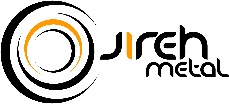 Jireh Metal Products, Inc. Full Name:Date:LastFirstFirstFirstM.I.Address:Street AddressStreet AddressStreet AddressStreet AddressStreet AddressStreet AddressStreet AddressApartment/Unit #CityCityCityCityStateStateStateZIP CodePhone:EmailDate Available:Desired Hourly Rate or Salary:  $    Position Applied for:Are you at least 18 years or older?Are you at least 18 years or older?YESNOIf no, you may be required to provide authorization to work?If no, you may be required to provide authorization to work?If no, you may be required to provide authorization to work?If no, you may be required to provide authorization to work?Are you a citizen of the ?Are you a citizen of the ?YESNOIf no, are you authorized to work in the U.S.?If no, are you authorized to work in the U.S.?YESNOAre you available to work any shift?Are you available to work any shift?YESNO     Can you work overtime and/or weekends?     Can you work overtime and/or weekends?YESNOCan you perform the essential duties of the job applied for with or without reasonable accommodation?Can you perform the essential duties of the job applied for with or without reasonable accommodation?Can you perform the essential duties of the job applied for with or without reasonable accommodation?Can you perform the essential duties of the job applied for with or without reasonable accommodation?Can you perform the essential duties of the job applied for with or without reasonable accommodation?Can you perform the essential duties of the job applied for with or without reasonable accommodation?YESNOHave you ever worked for this company?Have you ever worked for this company?YESNOIf yes, when?Have you ever been convicted of a felony?Have you ever been convicted of a felony?YESNOIf yes, explain:High School:High School:High School:Address:Address:From:To:Did you graduate?Did you graduate?Did you graduate?YESYESNODiploma::College:College:Address:Address:From:To:Did you graduate?Did you graduate?Did you graduate?YESYESNODegree:Trade School:Trade School:Trade School:Trade School:Address:Address:From:To:Did you graduate?Did you graduate?Did you graduate?YESYESNODegree:Full Name:Relationship:Company:Phone:Address:Full Name:Relationship:Company:Phone:Address:Address:Company:Phone:Address:Supervisor:Job Title:Starting Wage:Starting Wage:Starting Wage:$$Ending Wage:Ending Wage:$Responsibilities:Responsibilities:Responsibilities:From:From:To:Reason for Leaving:Reason for Leaving:Reason for Leaving:Reason for Leaving:May we contact your previous supervisor for a reference?May we contact your previous supervisor for a reference?May we contact your previous supervisor for a reference?May we contact your previous supervisor for a reference?May we contact your previous supervisor for a reference?May we contact your previous supervisor for a reference?May we contact your previous supervisor for a reference?May we contact your previous supervisor for a reference?YESYESNOCompany:Phone:Address:Supervisor:Job Title:Starting Wage:Starting Wage:Starting Wage:$$Ending Wage:Ending Wage:$Responsibilities:Responsibilities:Responsibilities:From:From:To:Reason for Leaving:Reason for Leaving:Reason for Leaving:Reason for Leaving:May we contact your previous supervisor for a reference?May we contact your previous supervisor for a reference?May we contact your previous supervisor for a reference?May we contact your previous supervisor for a reference?May we contact your previous supervisor for a reference?May we contact your previous supervisor for a reference?May we contact your previous supervisor for a reference?May we contact your previous supervisor for a reference?YESYESNOCompany:Phone:Address:Supervisor:Job Title:Starting Wage:Starting Wage:Starting Wage:$$Ending Wage:Ending Wage:$Responsibilities:Responsibilities:Responsibilities:From:From:To:Reason for Leaving:Reason for Leaving:Reason for Leaving:Reason for Leaving:May we contact your previous supervisor for a reference?May we contact your previous supervisor for a reference?May we contact your previous supervisor for a reference?May we contact your previous supervisor for a reference?May we contact your previous supervisor for a reference?May we contact your previous supervisor for a reference?May we contact your previous supervisor for a reference?May we contact your previous supervisor for a reference?YESYESNOBranch:From:To:Rank at Discharge:Rank at Discharge:Type of Discharge:Type of Discharge:If other than honorable, explain:If other than honorable, explain:If other than honorable, explain:Signature:Date: